Alfons Gregoriprof. UAM dr hab.Faculty of Modern Languages and LiteraturesInstitute of Romance Studies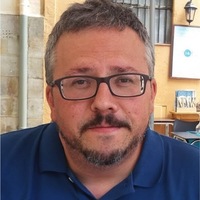 Alfons Gregori is an Associate Professor at the Institute of Romance Studies. His primary focus of research is on the inscription of ideology in texts. Particularly, he has been working on non-mimetic fiction (mainly the fantastic, but SF and fantasy as well), gender studies, contemporary popular music, and literary translation. He has published and given papers at conferences in Catalan, Spanish, English, Polish and French. The has co-edited the book Discurso sobre fronteras – fronteras del discurso (2007), the volumes on “Minor literatures” in Romance Europe (2012, 2015, 2017), and special issues in academic journals devoted to literature, cinema and terrorism or ideology in the fantastic. He is a researcher of the “Grupo de Estudios Sobre lo Fantástico” (GEF), based in the Autonomous University of Barcelona, and the group “Literatura y Capitalismo en las Culturas Hispánicas” (CALITHI), at the UAM, Poznan.Seleted publications :La dimensión política de lo irreal: el componente ideológico en la narrativa fantástica española y catalana. Poznań: Wydawnictwo Naukowe UAM. 2015.“Narrativa 1930-1950”. In David Roas (ed.), Historia de lo fantástico en la cultura española contemporánea (1900-2015). Frankfurt & Madrid: Iberoamericana Vervuert, 39-55. 2017.“Crossing Impossible Boundaries? Fantastic Narrative and Ideology”. In Ina Batzke & al. (ed.). Exploring the Fantastic: Genre, Ideology, and Popular Culture. Bielefeld: transcript Verlag, 117-140. 2018. “Fantasy, History, and Politics: Jaume Fuster’s Trilogy, or the Undone Catalan Nation”. In Pompeu Casanovas, Montserrat Corretger & Vicent Salvador (ed.). The Rise of Catalan Identity: Social Commitment and Political Engagement in the Twentieth Century. Cham: Springer, 235-246. 2019.“Transgression, Essentialism and Literary System: An Approach to the Viability of the Female Fantastic”. CLCWeb: Comparative Literature and Culture, 22/4. 2020.